Girls with High functioning Autism/ Asperger’s Group.Come along to meet other girls age 12-16.A safe space to talk, connect and make new friends.Take Part in different activities each week that you can be part of choosing.WHEN: Starting Wednesday 18th May 2016                               3.30pm-5pm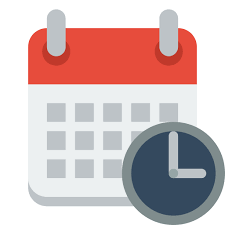 Where: The Edge- Behind Fairweather Hall               Barrhead Road               Newton Mearns, G776BB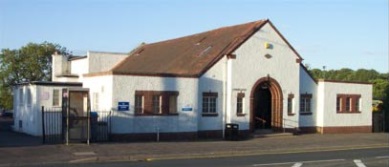 * we have limited spaces for this Group*To register your interest in attending please contact:Alison Burton, Young Persons servicesAlison.Burton@eastrenfrewshire.gov.ukText or call 07738753650